Beskæring af beplantning ved veje.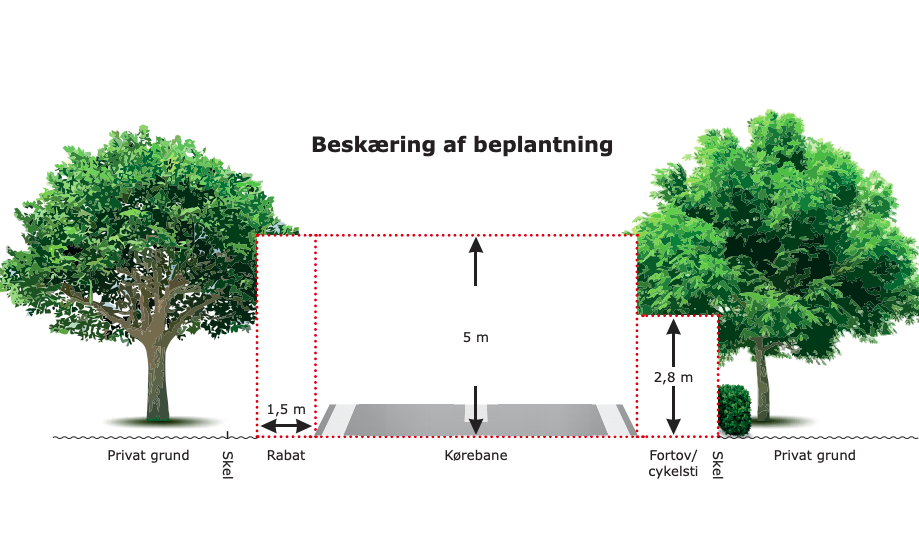 